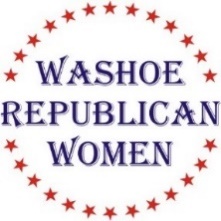 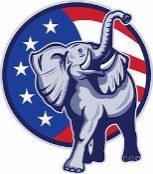 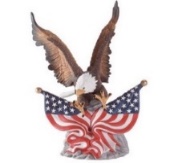 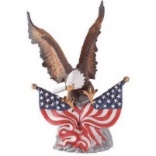 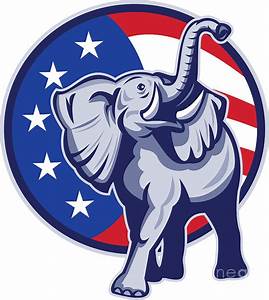 Washoe Republican Women (WRW)invite you to attend our luncheon meetingWednesday, November 17th, 2021Guest Speaker:Marsha Strand & Mona Crandell Hook“Quilts of Valor”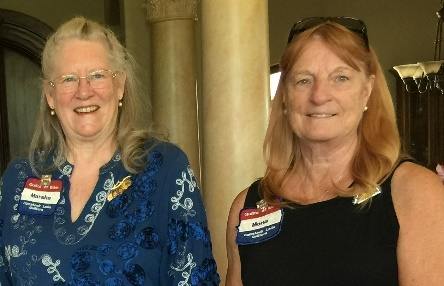 Social time at 11:00 am.  Lunch at 11:40 am.  Program starts at 12:00 Noon.$30 WRW Members w/reservation    $35 Non-Members w reservationSeating is First Come, First ServedRSVP NLT 12 Noon on November 13th Lindy Leonard @ (775) 901-1172, or lindyleonard@charter.net or wrw.rsvp@gmail.comNon-attendance or failure to cancel after the above date/time you will be invoiced $40.00Check, cash, or credit card accepted at the door!(This is not a fundraising event for any political candidate)